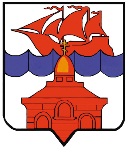 РОССИЙСКАЯ ФЕДЕРАЦИЯКРАСНОЯРСКИЙ КРАЙТАЙМЫРСКИЙ ДОЛГАНО-НЕНЕЦКИЙ МУНИЦИПАЛЬНЫЙ РАЙОНАДМИНИСТРАЦИЯ СЕЛЬСКОГО ПОСЕЛЕНИЯ ХАТАНГАПОСТАНОВЛЕНИЕО внесении изменений в постановление Администрации сельского поселения Хатанга от 17.05.2023  № 084-П «Об организации в 2023 году мероприятий по содействию временной и общественной занятости населения на территории сельского поселения Хатанга» В целях обеспечения трудовой занятости несовершеннолетних в летний период и профилактики правонарушений среди несовершеннолетних граждан от 14 до 18 лет, руководствуясь пунктом 1 статьи 7.2 Закона Российской Федерации от 19.04.1991  № 1032-1 «О занятости населения в Российской Федерации», с учетом потребности в организации временных рабочих мест,ПОСТАНОВЛЯЮ:Внести в постановление Администрации сельского поселения Хатанга от 17.05.2023 года № 084-П «Об организации в 2023 году мероприятий по содействию временной и общественной занятости населения на территории сельского поселения Хатанга» (далее – постановление) следующие изменения: Пункт 2 постановления изложить в новой редакции:«2. В целях обеспечения временного трудоустройства несовершеннолетних  в возрасте от 14 до 18 лет: 2.1. Рекомендовать Муниципальному унитарному предприятию «Хатанга – Энергия» сельского поселения Хатанга  (Чалый С.В.) организовать  в период с 17 июля по 28 июля 2023 года  - 6 рабочих мест для несовершеннолетних.2.2. Отделу культуры молодежной политики и спорта администрации сельского поселения Хатанга (Рудинский М.Г.)  обеспечить сопровождение трудовой  и досуговой деятельности несовершеннолетних в с. Хатанга, назначить ответственное лицо для ежедневного сопровождения трудовой занятости несовершеннолетних в рабочие дни.2.3. Рекомендовать Обществу с ограниченной ответственностью   «Таймыр Альянс Трейдинг» (Шейкин Н.А) рассмотреть возможность в период  с 1 по 10 августа 2023 года временного трудоустройства 11 несовершеннолетних граждан в возрасте от 14 до 18 лет и создания 2 рабочих мест для временного трудоустройства безработных граждан и испытывающих трудности в поиске работы:в  п. Хета 8 несовершеннолетних и 1 руководитель бригады (группы несовершеннолетних лиц);в п. Новорыбная 3 несовершеннолетних и 1 руководитель бригады (группы несовершеннолетних лиц)».Опубликовать постановление в Информационном бюллетене Хатангского сельского Совета депутатов и Администрации сельского поселения Хатанга и на официальном сайте органов местного самоуправления сельского поселения Хатанга www.hatanga24.ru Контроль за исполнением настоящего постановления возложить на заместителя Главы сельского поселения Хатанга по социальным вопросам, культуре и спорту Зоткину Т.В.Постановление вступает в силу с момента подписания.Глава сельского поселения Хатанга                       	                  А.С. Доронин            17.07.2023 г.                                              № 121/1 - П